
Action Plan Proposal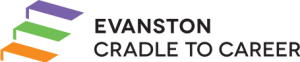 Please answer each question in the order listed and limit your answers to four pages. Don’t forget to submit a project budget! Download a template at https://evanstonforever.org/ventures/collaborations/evanston-cradle-career/. Once you’ve completed both documents, submit on eGrant http://evanstoncf.egrant.net.Organization that will serve as “Distribution Manager”: Collaborating Partners (3 minimum):
Project Title:Request Amount (between $5,000 - $50,000):
Describe the systems change effort being proposed.What challenge is this effort addressing?  What is the change you seek to accomplish?How does this effort advance equity in our community?  How does this effort ensure access and break down barriers in Evanston?Who are the partners?  What are their roles? What resources, experience, and/or expertise do these partners bring to Evanston and to this effort?  Attach MOU’s and/or other agreements.How will the work be implemented and accomplished?  What is the timetable?  How will the impact of this effort be measured? What is the relationship between this and the bold goal of increasing kindergarten readiness?How will this work be sustained after the funding period?